КОМАНДНЫЙ ЗАЧЕТ на 9 часов м.в. 29 июля
елчемпионата. 22
елчемпионата. 22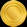 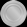 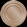 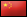 Китай14117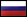 Россия843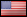 США755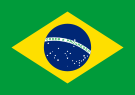 Бразилия3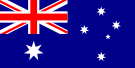 Австралия282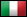 Италия232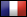 Франция223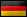 Германия137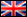 Англия12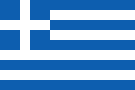 Греция111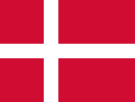 Дания1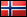 Норвегия1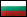 Болгария1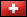 Швейцария1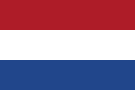 Голландия1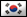 Корея1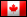 Канада32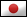 Япония21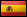 Испания15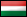 Венгрия3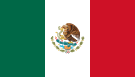 Мексика2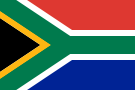 ЮАР2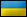 Украина1